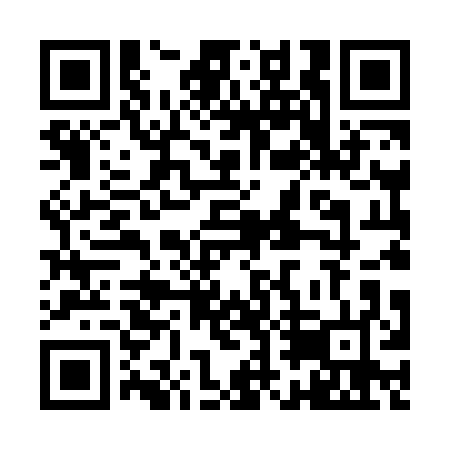 Prayer times for West Coon Rapids, Minnesota, USAMon 1 Jul 2024 - Wed 31 Jul 2024High Latitude Method: Angle Based RulePrayer Calculation Method: Islamic Society of North AmericaAsar Calculation Method: ShafiPrayer times provided by https://www.salahtimes.comDateDayFajrSunriseDhuhrAsrMaghribIsha1Mon3:345:301:175:279:0411:002Tue3:355:311:185:279:0411:003Wed3:365:321:185:279:0410:594Thu3:375:321:185:279:0310:585Fri3:385:331:185:279:0310:586Sat3:395:341:185:279:0310:577Sun3:415:341:185:279:0210:568Mon3:425:351:195:279:0210:559Tue3:435:361:195:279:0110:5410Wed3:445:371:195:279:0110:5311Thu3:465:381:195:279:0010:5212Fri3:475:381:195:269:0010:5113Sat3:485:391:195:268:5910:4914Sun3:505:401:195:268:5810:4815Mon3:515:411:195:268:5710:4716Tue3:535:421:205:268:5710:4617Wed3:545:431:205:268:5610:4418Thu3:565:441:205:258:5510:4319Fri3:575:451:205:258:5410:4120Sat3:595:461:205:258:5310:4021Sun4:015:471:205:258:5210:3822Mon4:025:481:205:248:5110:3723Tue4:045:491:205:248:5010:3524Wed4:065:501:205:248:4910:3325Thu4:075:511:205:238:4810:3226Fri4:095:521:205:238:4710:3027Sat4:115:531:205:238:4610:2828Sun4:125:551:205:228:4510:2729Mon4:145:561:205:228:4310:2530Tue4:165:571:205:218:4210:2331Wed4:175:581:205:218:4110:21